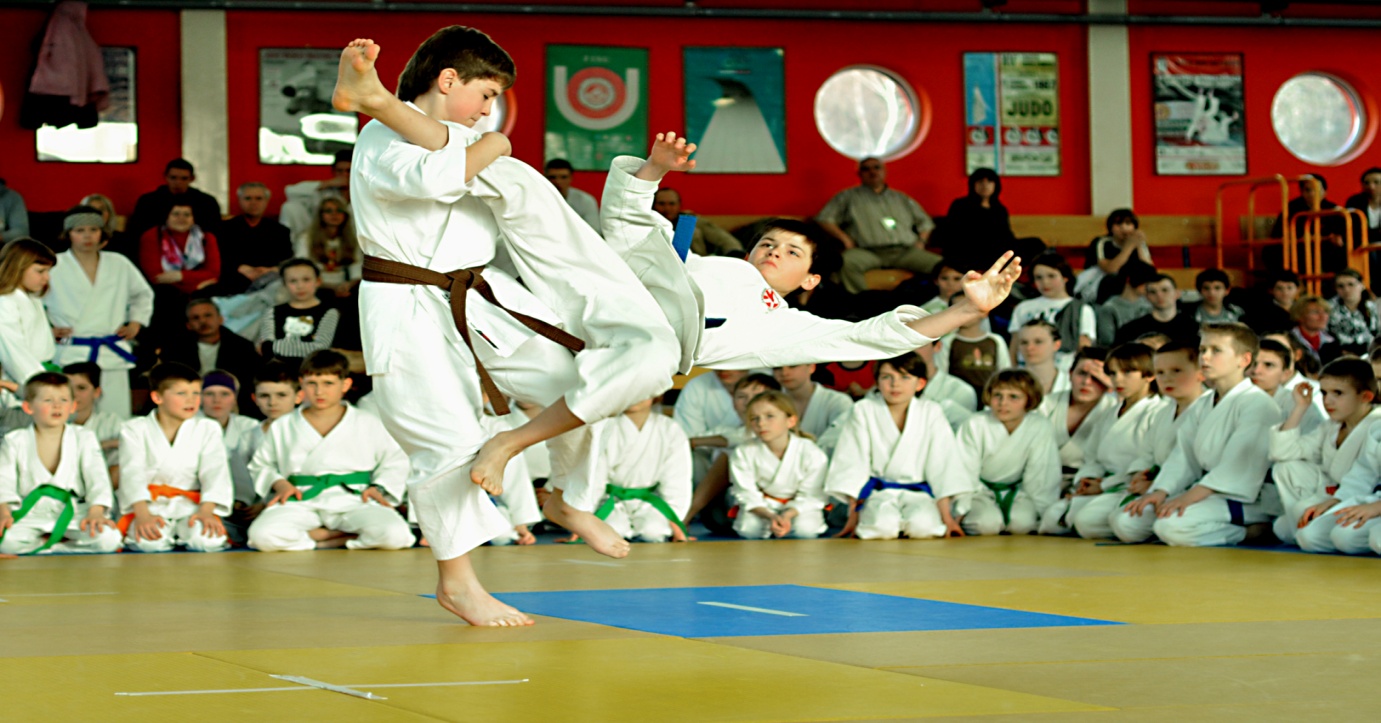 „Wratislavia Cup 2015”Międzynarodowy Turniej dla Dzieci i Młodzieży w Karate Tradycyjnym               Dolnośląska Akademia Karate we Wrocławiu  po raz kolejny gorąco zaprasza wszystkie zawodniczki i zawodników z kraju i zagranicy do udziału w 8 edycji Międzynarodowego Turnieju dla Dzieci i Młodzieży w Karate Tradycyjnym. Wratislavia Cup 2015 ”.W roku ubiegłym turniej zgromadził ponad 400 zawodników i zawodniczek z Polski, Czech, Litwy. „Wratislavia Cup 2015” jest kontynuacją naszego projektu pod patronatem Polskiego Związku Karate Tradycyjnego dającą dzieciom i młodzieży sposobność rywalizacji i sprawdzenia swoich umiejętności w zawodach karate o wymiarze międzynarodowym.	Podobnie jak w roku ubiegłym organizator przygotował dla finalistów turnieju wspaniałe medale dyplomy oraz puchary. Również w tym roku zawodnicy startujący w turnieju  będą mogli ubiegać się o dodatkowe punkty do kadry narodowej.               Mamy nadzieję że udział Państwa klubu w naszym turnieju przyczyni się do jeszcze większej popularyzacji Karate Tradycyjnego w Polsce i na świecie.                                                 ZAPRASZAMY!REGULAMINDo: 			Kluby członkowskie PZKT.Dotyczy:                     Międzynarodowy Turniej dla Dzieci i Młodzieży w Karate Tradycyjnym                                     „Wratislavia Cup 2015”DATA:	28 marca 2015r.. ( sobota,)MIEJSCE:			Hala ul Sportowa AWF Wrocław, Paderewskiego 35ORGANIZATOR: 		Dolnośląska Akademia Karate we WrocławiuKONKURENCJE:Grupa A (9 lat i młodsi) ur. w latach 2006 i później  (9 kyu)-w/g regulaminu PPDGrupa B (9 lat i młodsi) ur. w latach 2006 i później  (8-4kyu) -w/g regulaminu PPDGrupa C (10, 11 lat) ur. w latach 2005, 2004 (9-1kyu)- w/g regulaminu PPDGrupa D (12, 13 lat) ur. w latach 2003, 2002  (9-1kyu) -w/g regulaminu PPDGrupa E (14-15 lat) ur. w 2001,2000  (6kyu-dan) kata,kumite -w/g regulaminu MPGrupa F (16-17 lat) ur. w 1999,1998  (6kyu-dan) kata,kumite- w/g regulaminu MPGrupa G (18 -20 lat) ur. w 1997,1995 (6kyu-dan) kata,kumite -w/g regulaminu MP1. Ilość zawodników  z jednego klubu–bez ograniczeń2. Opłata startowa - 50zł kata3. Opłata startowa - 30zł kumiteUwaga!!!W trakcie zawodów zawodnicy z grupy E,F i G będą mogli uzyskać dodatkowe punkty do kadry narodowej. W przypadku nie zgłoszenia odpowiedniej ilości zawodników (min.4 w danej grupie startowej na 7 dni przed turniejem) organizator ma prawo skreślenia konkurencji i przeniesienia zawodników do innej grupy startowej. WARUNKI STARTU DLA ZAWODNIKÓW:Odpowiedni wiek i stopień zgodny z ww. grupami.Aktualne badania lekarskie.( dla gr.A,B,C,D oświadczenie kierownika ekipy  dot.badań lekarskich)Ubezpieczenie NNW.ZGŁOSZENIA:Zgłoszenia zawodników prosimy przesyłać na adres m.dziurowski@karate.info.pl  w nieprzekraczalnym terminie do 19 marca 2015r.ZAKWATEROWANIE I WYŻYWIENIE – we własnym zakresieDodatkowe informacje: p.kasperkiewicz@karate.info.pl                                          Tel. Paweł Kasperkiewicz 695-404-205	                          PROGRAMTERMIN: 28.03.2015r.MIEJSCE:  Hala Sportowa AWF Wrocław, Paderewskiego 35HARMONOGRAM ZAWODÓW :28.03.2015r. - sobota09:00-14:00 – eliminacje i finały grupy: A, B, C,D,E ( dekoracje zawodników).15:00 - 19:00 - eliminacje i finały grupy: F, G (dekoracje zawodników).19:00 - zakończenie i pożegnanie uczestników, sędziów i kibiców.ZAPRASZAMY!!!